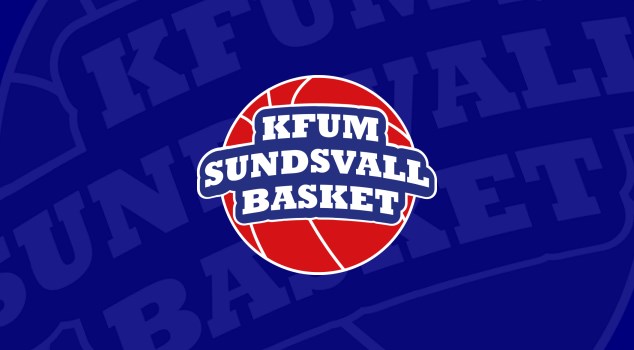 KONTAKTUPPGIFTERSPELARENamn:_________________________________________________Personnummer:_________________________________________Mobil nummer:_________________________________________Epost:_________________________________________________ANHÖRIG 1Namn:________________________________________________Mobil nummer:_________________________________________Epost:_________________________________________________ANHÖRIG 2Namn:________________________________________________Mobil nummer:_________________________________________Epost:_________________________________________________Denna sida inlämnas till Malene Mårtenssonmalene.martensson@gmail.com, 076-63 98 023Välkommen till KFUM Sundsvall Basket Pojkar 06/07!Träningstider Måndag 	20-21:30 Sporthallen B-hall
Onsdag 	17-18 Ljustadalen
Lördag 	16:30-18 Sticksjö_______________________________________________________________________________Kostnader säsong 2021/2022Medlemsavgift: 500 krTräningsavgift: 1 500 kr Inbetalning av 2 000 kr sker till:KFUM Sundsvall Basket Bankgiro: 206-8013Märk inbetalningen med: Pojkar 06/07 + spelarens namn + person nummer För de som har svårt att betala hela summan direkt finns det möjlighet att göra en avbetalning. Kontakta KFUM Sundsvall Baskets kassör så hjälper hon till med en avbetalningsplan.Susanne EdholmMobil: 070 344 56 40Epost: susanne.edholm@elis.comAlternativt swisha till Malene eller Morgan så betalar de vidare till KFUM.COACHERMorgan Karlsson 			Malene Mårtensson Mobil: 076-148 66 94			Mobil: 076-63 98 023Epost: morgan.karlsson@edu.sundsvall.se 		Epost: malene.martensson@gmail.comDennis Melarti			Erik BäckmanMobil: 072-858 62 24			Mobil: 073-418 07 41